Proiect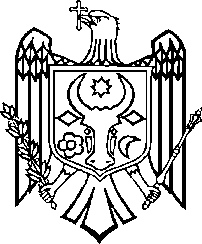 GUVERNUL	REPUBLICII	MOLDOVAHOT Ă R Â R E nr.  	din	2022ChișinăuCu privire la inițierea negocieri lor și aprobarea semnării Amendamentului nr. 1 prin schimb de scrisori la Acordul de finanțare dintre Guvernul Republicii Moldova, Uniunea Europeană și Ministerul Dezvoltării Regionale şi Administrației Publice al României privind Programul Operațional Comun Bazinul Mării Negre 2014-2020 pentru Programul de Cooperare Transfrontalieră al Instrumentului European de Vecinătate (ENI) pe anii 2014-2020, semnat la Chișinău, la 12 decembrie 2016------------------------------------------------------------În temeiul art. 7 alin. (2) și art. 81 alin. (3) din Legea nr. 595/1999 privind tratatele internaționale ale Republicii Moldova (Monitorul Oficial al Republicii Moldova, 2000, nr. 24-26, art. 137), cu modificările ulterioare, Guvernul HOTĂRĂŞTE:Se ia act de proiectul Amendamentului nr. 1 prin schimb de scrisori propus la Acordul de finanțare dintre Guvernul Republicii Moldova, Uniunea Europeană și Ministerul Dezvoltării Regionale și Administrației Publice al României privind Programul Operațional Comun Bazinul Mării Negre 2014-2020 pentru Programul de Cooperare Transfrontalieră al Instrumentului European de Vecinătate (ENI) pe anii 2014-2020, semnat la Chișinău, la 12 decembrie 2016.Se inițiază negocierile asupra proiectului Amendamentului nr. 1 prin schimb de scrisori la Acordul de finanțare dintre Guvernul Republicii Moldova, Uniunea Europeană și Ministerul Dezvoltării Regionale și Administrației Publice al României privind Programul Operațional Comun Bazinul Mării Negre 2014-2020 pentru Programul de Cooperare Transfrontalieră al Instrumentului European de Vecinătate (ENI) pe anii 2014-2020, semnat la Chișinău, la 12 decembrie 2016.Se aprobă semnarea Amendamentului nr. 1 prin schimb de scrisori la Acordul de finanțare dintre Guvernul Republicii Moldova, Uniunea Europeană și Ministerul Dezvoltării Regionale şi Administrației Publice al României privind Programul Operațional Comun Bazinul Mării Negre 2014-2020 pentru Programul de Cooperare Transfrontalieră al Instrumentului European de Vecinătate (ENI) pe anii 2014-2020, semnat la Chișinău, la 12 decembrie 2016.Prezenta hotărâre intră în vigoare la data publicării în Monitorul Oficial  al Republicii Moldova.Prim-ministru	NATALIA GAVRILIȚAContrasemnează:Viceprim-ministru, ministrul afacerilor externeși integrării europene	Nicolae POPESCUMinistrul justiției	Sergiu LITVINENCOMinistrul finanțelor	Dumitru BUDIANSCHI